Unigames Membership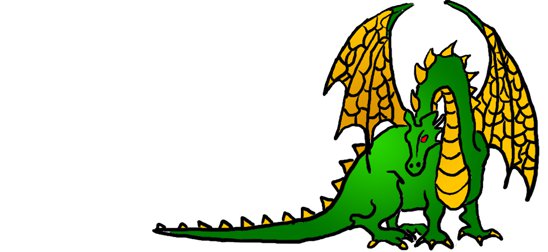 Name:________________________________         □ UWA Gold Guild Member
Student Number (If UWA) ________________
Phone number: ________________________ Address:______________________________
______________________________________
(This will be used to hunt you down if you don't return our books)
Interests (tick all that apply):
Are you interested in borrowing from our Library (of  books, and boardgames)  □Sign:___________             Date:___________
Committee member: ____________________□ Roleplaying games
(dnd, nWoD, DH etc)□ Wargames  (WH40K etc)□ Board/card games
□ collectable card games (MTG etc)